Great Bradley Church, Suffolk: Grave Number 1Bertie Thomas Palmer and Gladys May PalmerBertie Thomas Palmer and Gladys May Palmer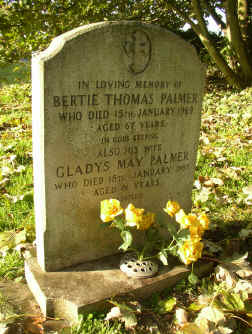 IN LOVING MEMORY OF
BERTIE THOMAS PALMER
WHO DIED 15th JANUARY 1969
AGED 67 YEARS
IN GOOD KEEPING
ALSO HIS WIFE
GLADYS MAY PALMER
WHO DIED 18th JANUARY 1987
AGED 81 YEARS
REUNITED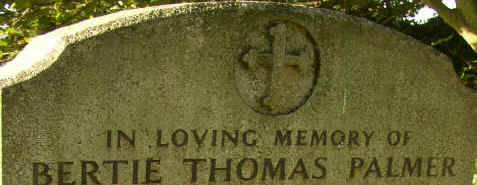 